   Homan Happenings  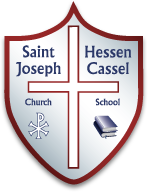 Mr. Homan’s 5th Grade Classroom   Homan Happenings  Mr. Homan’s 5th Grade ClassroomWhat we are learning:Reading: We will read the realistic fictional story called Miss Alaineus.  We will work with context clues to determine the meaning of unknown words.  We will also discuss two important parts of a story: characters and plot.  Simple Solutions: We have focused our attention these first few days on reviewing concepts from last year as well as working on proper procedures for doing the Simple Solutions math, grammar, science, and social studies books.  I will also give them a practice quiz this week so each student will know exactly what will be expected.  The best way to prepare for these quizzes is to focus and spend time on the daily work in our Simple Solutions books.Science: Hopefully your child comes home today with all kinds of information and stories regarding the eclipse.  We spent the entire day reading and watching videos about the eclipse.  We also went outside using special glasses to see the sun.  As I write this, my plan is also to watch a live streaming of the eclipse.     We will work a lot this year on how to properly write as well.  Tonight, your child’s homework is to begin making a list of the information we discussed today.  We will continue to use this to complete an essay.  Your child DOES NOT need the final essay done tonight.